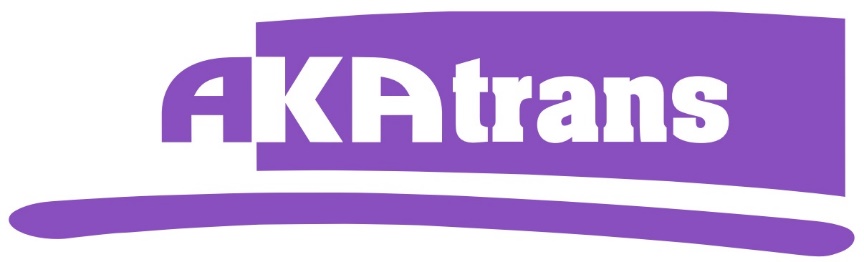 Cтремительно развивающиеся логистическое предприятие с современным автопарком и более чем 20 летним и успешным опытом работы приглашает присоединиться к своей команде:АВТОМЕХАНИК ГРУЗОВЫХ АВТОМОБИЛЕЙОсновные должностные обязанности:Диагностика грузовых автомобилей, ремонт, подготовка к покраске, покраска кузова, сварка;Основные требования:Предыдущий опыт работы в гараже, связанный с ремонтом грузовых автомобилей;Самостоятельно выполнять порученные обязанности;Готовность работать на интенсивной и ответственной работе;Точность, способность выполнять несколько задач одновременно и оперативно;Способность адаптироваться к различным графикам работы;Водительские права (категория 'CE', предпочтительно, но не обязательно).Мы предлагаем:Стабильную, своевременную и соответствующую квалификации заработную плату:начиная от 1100 - 1200 EUR/ брутто и больше, в зависимости от  выполненной работы;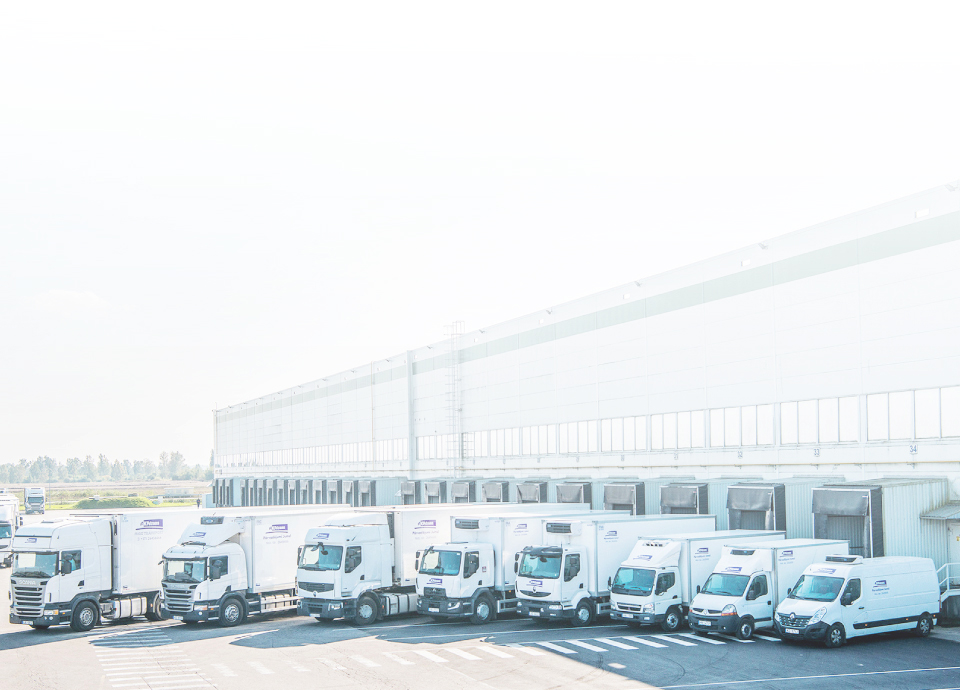 социальные гарантии;систему бонусов в зависимости от результатов работы;Оплачиваемая сверхурочная работа;Отзывчивых и профессиональных коллег;Профессиональная рабочая среда;Ежегодный оплачиваемый отпуск;Медицинское страхование;Место работы Рига, Улица Юркалнес 6, ШампетерисТелефон:	+371 29110033  			Адрес офиса: +371 28356666	                  ул. Спилвес  6                                        			                           Рига, Ильгусиемс 